The Sunbury Sports Summer Social event                               will take place atPeter and Jean’s house at 13 Riverside, Lower Hampton Rd.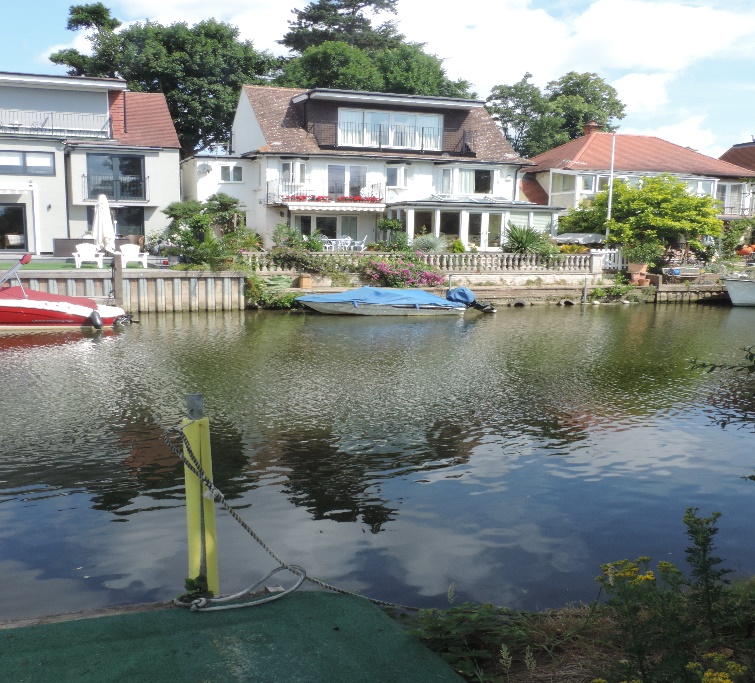 Bowl up at around 5pm for food, drink, puzzles and, weatherpermitting, boat rides on the Thames.Tickets will be on sale at £12 a head shortly.